En este tour, Leyendas de las islas verdes, visitaremos las magníficas Islas Británicas ¡Visitaremos cada país y algunas de las ciudades más impresionantes y emblemáticas, incluyendo su historia, gastronomía, arquitectura, belleza natural y mucho más!Londres, Oxford, Stratford, Liverpool, York, Edimburgo, Inverness, Highlands, Glasgow, Belfast, Galway, Killarney, Dublin, Cardiff, Bath Stonehenge, Londres19 días de Londres a Londres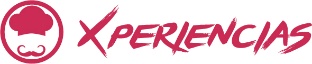 17 dias de Londres a DublínLlegadas: lunes, fechas específicas de mayo a septiembre 2024Servicios compartidosDÍA 1. LUNES: LONDRESLlegada por cuenta propia al hotel. Alojamiento.DÍA 2. MARTES: LONDRESDesayuno en el hotel. Por la mañana, haremos una visita panorámica privada de Londres con nuestro guía, conociendo el barrio de Westminster con el Parlamento, Big Ben, la Abadía de Westminster y la zona del West End, conocida por su multitud de teatros, comercios, bares y demás. Tarde libre para disfrutar de la ciudad de Londres a su aire. Alojamiento.DÍA 3. MIERCOLES: LONDRES - OXFORD - STRATFORDUPON-AVON - LIVERPOOLDesayuno en el hotel. Hoy salimos de Londres hacia noroeste de Inglaterra, Liverpool. Antes de llegar a Liverpool paramos en la famosa ciudad universitaria de Oxford, visita panorámica donde conoceremos su historia y veremos sus colegios, librería Bodleian y demás. Después, proseguimos hacia Stratford-upon-Avon, el lugar de nacimiento de uno de los escritores más famosos de la historia, William Shakespeare. Aquí también tendremos un tiempo para almorzar por su cuenta y pasear la ciudad. Finalizamos el día en Liverpool, noche libre donde pueden pasear y visitar la ciudad por su cuenta. Alojamiento.DÍA 4. JUEVES: LIVERPOOL - YORKDesayuno en el hotel. Por la mañana, haremos una visita de la ciudad de Liverpool enfocados en su historia como una de las ciudades más importantes durante el imperio británico y también en su música, en específico, uno de los grupos más famosos, Los Beatles, que nacieron y empezaron su carrera aquí en la misma ciudad. Después de esta visita, continuamos nuestro recorrido a una de las ciudades más importantes en la historia de Inglaterra, York. No solo históricamente, políticamente importantísima en la historia de Inglaterra, pero también, de manera religiosa ya que aquí se encuentra la impresionante catedral de York Minster (entrada incluida). Resto del día libre para disfrutar de la ciudad. Alojamiento.DÍA 5. VIERNES: YORK - EDIMBURGODesayuno buffet en el hotel. Después del desayuno seguimos nuestro recorrido al norte y a al país de Escocia donde tendremos nuestra primera parada y estancia en su capital, Edimburgo. Después de un tiempo libre para dejar las maletas y almorzar por su cuenta, haremos una visita de la ciudad de Edimburgo, conociendo su historia y paseando por el Royal Mile, calle que conecta el Castillo de Edimburgo (entrada incluida) con el Palacio de Holyrood en el otro extremo de la ciudad. Alojamiento.DÍA 6. SABADO: EDIMBURGODesayuno buffet en el hotel. Día libre para disfrutar de la ciudad de Edimburgo (pasear, hacer compras, etc.). Para el que le interese, ofrecemos entradas y visitas opcionales. Por favor solicitar. Alojamiento.DÍA 7. DOMINGO: EDIMBURGO - STIRLING - DESTILERIA DE WHISKY - INVERNESSDesayuno buffet en el hotel. Hoy dejamos la capital de Escocia y continuamos hacia los ‘Highlands’. En ruta paramos para visitar Stirling, una ciudad en el centro de Escocia. En el corazón de su casco antiguo, el castillo medieval de Stirling se encuentra sobre una escarpada roca volcánica. En el afloramiento de Abbey Craig, el Monumento Nacional Wallace es una torre del siglo XIX. Tiene vistas al lugar donde sucedió la batalla de Stirling Bridge en 1297, donde William Wallace derrotó a los ingleses. Después de un tiempo libre, seguimos norte donde haremos un tour del famoso whisky escoces, aprender cómo se fabrica y claro que probar un ‘wee dram’. Finalizamos el día en nuestro hotel de los Highlands. Alojamiento y cena en Inverness.DÍA 8. LUNES: HIGHLANDS - LOCH NESS (CRUCERO) - TROSSACHS - GLASGOWDesayuno en el hotel. Hoy comenzamos el día visitando el Lago Ness donde haremos un crucero y puede que veamos el misterioso monstruo ‘Nessie’. Después del crucero, seguimos en dirección de los Trossachs antes de llegar a nuestro destino final del día, Glasgow, la ciudad más grande de Escocia y donde haremos una visita panorámica a la llegada. Alojamiento.DÍA 9. MARTES: GLASGOW - BELFASTDesayuno en el hotel. Hoy nos marchamos de escocia y cruzamos en ferry hacia el Norte de Irlanda y en específico, su capital, Belfast. Después de un pequeño descanso y dejar las maletas en el hotel, haremos una visita de la capital para aprender de su historia política y para los que desean, visita también el museo del Titánic (recomendamos, no incluida). Alojamiento.DÍA 10. MIERCOLES: BELFAST - CALZADA DEL GIGANTE - BELFASTDesayuno en el hotel. Hoy haremos una de las visitas más populares de toda la isla de Irlanda y algo que, estando en el norte de Irlanda, no se debe perder, la Calzada del Gigante (entrada incluida) que fue declarada patrimonio de la Humanidad en el año 1986. Es un área que contiene unas 40,000 columnas de basalto provenientes del enfriamiento relativamente rápido de la lava en un cráter o caldera volcánica, que ocurrió hace unos 60 millones de años. Durante la ruta de regreso a Belfast pasaremos por los ‘Dark Hedges’ una hermosa avenida de hayas fue plantada por la familia Stuart en el siglo XVIII. Tres siglos después, los árboles siguen siendo un espectáculo magnífico que se han convertido en uno de los fenómenos naturales más fotografiados de Irlanda del Norte y que se han utilizado como lugar de rodaje en la épica serie ‘Juego de Tronos’. Alojamiento.DÍA 11. JUEVES: BELFAST - ATHLONE - GALWAYDesayuno en el hotel. Hoy salimos de Belfast y el Norte de Irlanda para cruzar a la república de Irlanda en dirección a la ciudad portuaria de Galway. En camino a Galway haremos una parada y para visitar la ciudad medieval en el centro del país, Athlone. Aquí haremos una visita panorámica y tendremos tiempo para almorzar (no incluido). Para el que le interese la historia también pueden visitar el castillo de Athlone (no incluido) que lleva en pie desde el siglo XIII en la orilla del rio Shannon. Seguimos hacia Galway donde haremos una visita panorámica de la ciudad. Alojamiento y cena en Galway.DÍA 12. VIERNES: GALWAY - PARQUE NACIONAL DE CONNEMARA - ABADIA DE KYLEMORE - GALWAYDesayuno en el hotel. Desde Galway, haremos hoy una visita del parque nacional de Connemara donde se verá una naturaleza única y preciosa de Irlanda. No solo eso, pero, visitamos una de las abadías más espectaculares de Irlanda, la Abadía de Kylemore con sus maravillosos jardines (entrada incluida). Regresaremos a Galway después de nuestro día. Alojamiento y cena.DÍA 13. SABADO: GALWAY - ACANTILADOS DE MOHER - CASTILLO DE BUNRATTY - KILLARNEY (CO. KERRY). Desayuno en el hotel. Por la mañana, proseguimos hacia los acantilados de Moher (entrada incluida) en la región de Burren, zona famosa por sus castillos, costa Atlántica e historia Celta. Después de visitar los acantilados, nos dirigimos hacia el castillo medieval de Bunratty (entrada incluida) construido en el siglo XV en el condado de Clare. Acabamos nuestro día en nuestro hotel en el condado de Kerry. Alojamiento y cena en Co. Kerry.DÍA 14. DOMINGO: KILLARNEY - ANILLO DE KERRY - KILLARNEYDesayuno en el hotel. Hoy pasaremos el día visitando una de las rutas costeras más famosas del mundo, el anillo de Kerry. Cubre unos 180 km de carretera formando un círculo que comienza en Killarney, flanqueando la península de Iveragh. Pasamos por Kenmare, Sneem, Waterville, Cahersiveen y Killorglin, antes de volver a Killarney nuevamente desde el sur, y bordeando los lagos de Killarney y el Parque Nacional de Killarney. Alojamiento y cena en Co. Kerry.DÍA 15. LUNES: KILLARNEY - CASHEL - DUBLÍNDesayuno en el hotel. Hoy salimos hacia la capital de la República de Irlanda, Dublín. Dublín es una ciudad conocida por sus animados bares y una ciudad de cálida y acogedora, conocida por la amabilidad de sus gentes y famosa por su craic (“crack”), esa mezcla de humor seco e inteligencia que ha atraído a escritores, intelectuales y visitantes durante siglos. En camino a Dublín paramos en Cashel, lugar donde se dice que San Patricio convirtió al rey de Munster en el siglo V a la Cristiandad. La roca de Cashel (entrada incluida) fue la sede tradicional de los reyes de Munster durante varios siglos antes de la invasión normanda. Cuando lleguemos a Dublín dejaremos nuestras maletas en el hotel y, con nuestro guía, haremos una panorámica a pie de la ciudad donde tendremos nuestra primera experiencia del ambiente irlandés en la zona de Temple Bar con su música y bares. Alojamiento.DÍA 16. MARTES: DUBLÍNDesayuno en el hotel. Día libre para disfrutar de la ciudad de Dublín (pasear, hacer compras, etc.) Ofrecemos entradas y visitas opcionales. Alojamiento.DÍA 17. MIERCOLES: DUBLÍN – SALIDA Fin de itinerario Londres – Dublín Desayuno en el hotel. Si requieren traslado al aeropuerto por favor solicitar. (costo adicional).DÍA 17. MIERCOLES: DUBLÍN - HOLYHEAD - CARDIFFDesayuno en el hotel Hoy madrugamos para salir de Dublín hacer nuestro cruce en ferry desde Dublín a Holyhead (país de Gales). Desde Holyhead pasamos por el parque nacional de Snowdonia donde se encuentra la Montañana más alta de Gales, Snowdonia. Proseguimos sur hasta llegar a la ciudad más grande y capital de Gales, Cardiff. Al llegar haremos una visita panorámica para conocer esta ciudad y la cultura galesa. Alojamiento y cena en Cardiff.DÍA 18. JUEVES: CARDIFF - BATH - STONEHENGE - LONDRESDesayuno en el hotel. En nuestro último día de tour, salimos de Cardiff y cruzamos de nuevo a Inglaterra. Aquí, paramos en la ciudad de Bath, fundada en el siglo I D.C. por los romanos, que, por sus aguas termales naturales lo usaron como un balneario. En la Edad Media se convirtió en un importante centro de la industria lanera, pero en el siglo XVIII, bajo los reinados de Jorge I, II y III, se transformó en una elegante ciudad balneario, famosa en la literatura y el arte. Tiempo libre en Bath para almorzar y pasear por su cuenta. Después de visitar Bath proseguimos hacia Stonehenge (entrada incluida), monumento prehistórico situado en la llanura de Salisbury, en Wiltshire (Inglaterra), tres kilómetros al oeste de Amesbury. Consiste en un anillo exterior de piedras verticales de sarsén, cada uno de unos 4,5 metros de alto, 2,5 metros de ancho y un peso de unas 25 toneladas, rematadas por piedras horizontales en forma de dintel. Después De la visita proseguimos a nuestro destino final, Londres. Alojamiento en Londres.DÍA 19. VIERNES: LONDRES Desayuno en el hotel. Traslado por su cuenta al aeropuerto. Fin de los servicios.ITINERARIO 19 DIAS DE LONDRES A LONDRESINCLUYE:• 18 noches de alojamiento y desayuno • Cenas incluidas en: Inverness, Galway, Co. Kerry y Cardiff (3 platos/buffet con café/té)• Autocar y guía oficial de habla hispana para la Panorámica de Londres (día 2 – 3.5hrs max.)• Guía acompañante en español para todo el recorrido (día 3 al día 17 inclusive)• Autocar privado de larga distancia con acceso a Wi-Fi* (día 3 al día 17 inclusive)• Cruces de ferry: Cairnryan – Belfast y Dublín – HolyheadEntradas incluidas:• Catedral de York (York Minster)• Castillo de Edimburgo• Destilería de whisky con degustación (Escocia)• Crucero Lago Ness• Calzada del Gigante• Abadía y jardines de Kylemore (Connemara)• Acantilados de Moher• Castillo de Bunratty• Roca de Cashel• StonehengeITINERARIO 17 DIAS DE LONDRES A DUBLININCLUYE:• 16 noches de alojamiento y desayuno • Cenas incluidas en: Inverness, Galway, Co. Kerry (3 platos/buffet con café/té)• Autocar y guía oficial de habla hispana para la Panorámica de Londres (día 2 – 3.5hrs max.)• Guía acompañante en español para todo el recorrido (día 3 al día 15 inclusive)• Autocar privado de larga distancia con acceso a Wi-Fi* (día 3 al día 15 inclusive)• Cruces de ferry: Cairnryan – Belfast y Dublín – HolyheadEntradas incluidas:• Catedral de York (York Minster)• Castillo de Edimburgo• Destilería de whisky con degustación (Escocia)• Crucero Lago Ness• Calzada del Gigante• Abadía y jardines de Kylemore (Connemara)• Acantilados de Moher• Castillo de Bunratty• Roca de CashelNO INCLUYE:Traslados aeropuerto hotel aeropuertoActividades y alimentos no indicados en el itinerario (bebidas)Vuelos internacionales Propinas.Gastos personalesServicio de maleteros Seguro de viajeroNOTAS:Tomar nota que Wi-Fi a bordo del autocar de larga distancia no está garantizado.Tomar nota que nos reservamos el derecho de modificar el itinerario por motivos de orden operacional que justifiquen su alteraciónTomar nota que el sistema de auriculares solo se incluirá para grupos de más de 25 pax1 maleta por persona de máx. 20 kg. con dimensiones máximas de 76x54x33 cm más un equipaje de mano de máximo 5 kgCruces de ferry pueden cambiar de horarios y/o cancelarse de manera desprevenida por motivos fuera de nuestro control por lo que, los días de cruce pueden variarRecomendamos que el cliente contrate un seguro de viajero ya que Travel Shop no cubrirá los gastos médicos en caso de accidente, durante el viajeActividades opcionales están sujetas a disponibilidad y se deben pre reservarConsultar condiciones de cancelación y más con un asesor de Operadora Travel Shop.NOCHES PRE Y POST, NO INLCUYEN TRASLADOSAlgunas de las actividades incluidas están sujetas a cabio o cancelaciones sin previo aviso, debido a condiciones meteorológicas o interferencias gubernamentales. Proporcionando las mejores alternativas posibles.Tiempos de espera y condiciones para traslados:Para vuelos desde España (no escala) el vehículo espera máximo de una hora desde horario de llegada del vuelo.Para vuelos internacionales, el conductor llegara 1 hora después de horario que se aterriza y, espera un máximo de una hora adicional.En casos de atrasos de vuelos, perdida de vuelos/escalas/equipaje, estos pueden variar.Los precios indicados son por servicio entre las 06:00 – 22:30hrs. Fuera de estas horas, traslados pueden tener suplemento que será indicado a la hora de reservar.Se permite 1 maleta por persona de máx. 20 kg. con dimensiones máximas de 76x54x33 cm más un equipaje de mano de máximo 5 kg.CALENDARIO DE LLEGADAS
2024CALENDARIO DE LLEGADAS
2024LUNESLUNESMAYO13JUNIO3,17JULIO8,22AGOSTO5,26SEPTIEMBRE9,16HOTELES PREVISTOS O SIMILARESHOTELES PREVISTOS O SIMILARESHOTELES PREVISTOS O SIMILARESCIUDADHOTELCATLONDRESMelia White House/Holiday Inn Kensigton Hight StreetPLIVERPOOLRadisson Liverpool/Staycity WaterfrontPYORKMoxy/Holiday InnPEDIMBURGORadisson Blu / Mercure HaymarketPINVERNESSLeonardo / MercurePGLASGOWHampton by Hilton Central/ Ibis City CentreTSBELFASTGrand Central / Holiday InnPGALWAYThe Galmont / Clayton TSCO.KERRYThe Torc / Gleneagle / Killarney Court TDUBLINTrinity CityPCARDIFFRadisson / ClaytonPTARIFAS POR PERSONA EN USD
SERVICIOS TERRESTRES EXCLUSIVAMENTETARIFAS POR PERSONA EN USD
SERVICIOS TERRESTRES EXCLUSIVAMENTETARIFAS POR PERSONA EN USD
SERVICIOS TERRESTRES EXCLUSIVAMENTETARIFAS POR PERSONA EN USD
SERVICIOS TERRESTRES EXCLUSIVAMENTETARIFAS POR PERSONA EN USD
SERVICIOS TERRESTRES EXCLUSIVAMENTETARIFAS POR PERSONA EN USD
SERVICIOS TERRESTRES EXCLUSIVAMENTEINGLATERRA, ESCOCIA, IRLANDA Y GALES 19 DÍASDBL/TWNSGLMAYO, JUNIO Y SEPTIEMBRE 202447907150JULIO Y AGOSTO 202467009270INGLATERRA, ESCOCIA E IRLANDA 17 DÍASDBL/TWNSGLMAYO, JUNIO Y SEPTIEMBRE 202446506890JULIO Y AGOSTO 202459108270PRECIOS SUJETOS A DISPONIBILIDAD Y A CAMBIOS SIN PREVIO AVISOPRECIOS SUJETOS A DISPONIBILIDAD Y A CAMBIOS SIN PREVIO AVISOPRECIOS SUJETOS A DISPONIBILIDAD Y A CAMBIOS SIN PREVIO AVISOVIGENCIA HASTA EL 16 DE SEPTIEMBRE 2024VIGENCIA HASTA EL 16 DE SEPTIEMBRE 2024VIGENCIA HASTA EL 16 DE SEPTIEMBRE 2024TRASLADOS OPCIONALES
TARIFAS POR PERSONA EN USDTRASLADOS OPCIONALES
TARIFAS POR PERSONA EN USDTRASLADOS OPCIONALES
TARIFAS POR PERSONA EN USDTRASLADOS OPCIONALES
TARIFAS POR PERSONA EN USDTRASLADOS OPCIONALES
TARIFAS POR PERSONA EN USDPRECIO POR PERSONA1 PAX2 PAX3 PAX4 PAXTRASLADO AEROPUERTO-HOTEL-AEROPUERTO LONDRES380190130120TRASLADO AEROPUERTO-HOTEL-AEROPUERTO LONDRES-DUBLIN320160110100CONSULTAR CONDICIONES GENERALES PARA TRASLADOS EN HORARIOS NOCTURNOS 22:00 - 06:00 HRSCONSULTAR CONDICIONES GENERALES PARA TRASLADOS EN HORARIOS NOCTURNOS 22:00 - 06:00 HRSCONSULTAR CONDICIONES GENERALES PARA TRASLADOS EN HORARIOS NOCTURNOS 22:00 - 06:00 HRSCONSULTAR CONDICIONES GENERALES PARA TRASLADOS EN HORARIOS NOCTURNOS 22:00 - 06:00 HRSCONSULTAR CONDICIONES GENERALES PARA TRASLADOS EN HORARIOS NOCTURNOS 22:00 - 06:00 HRS